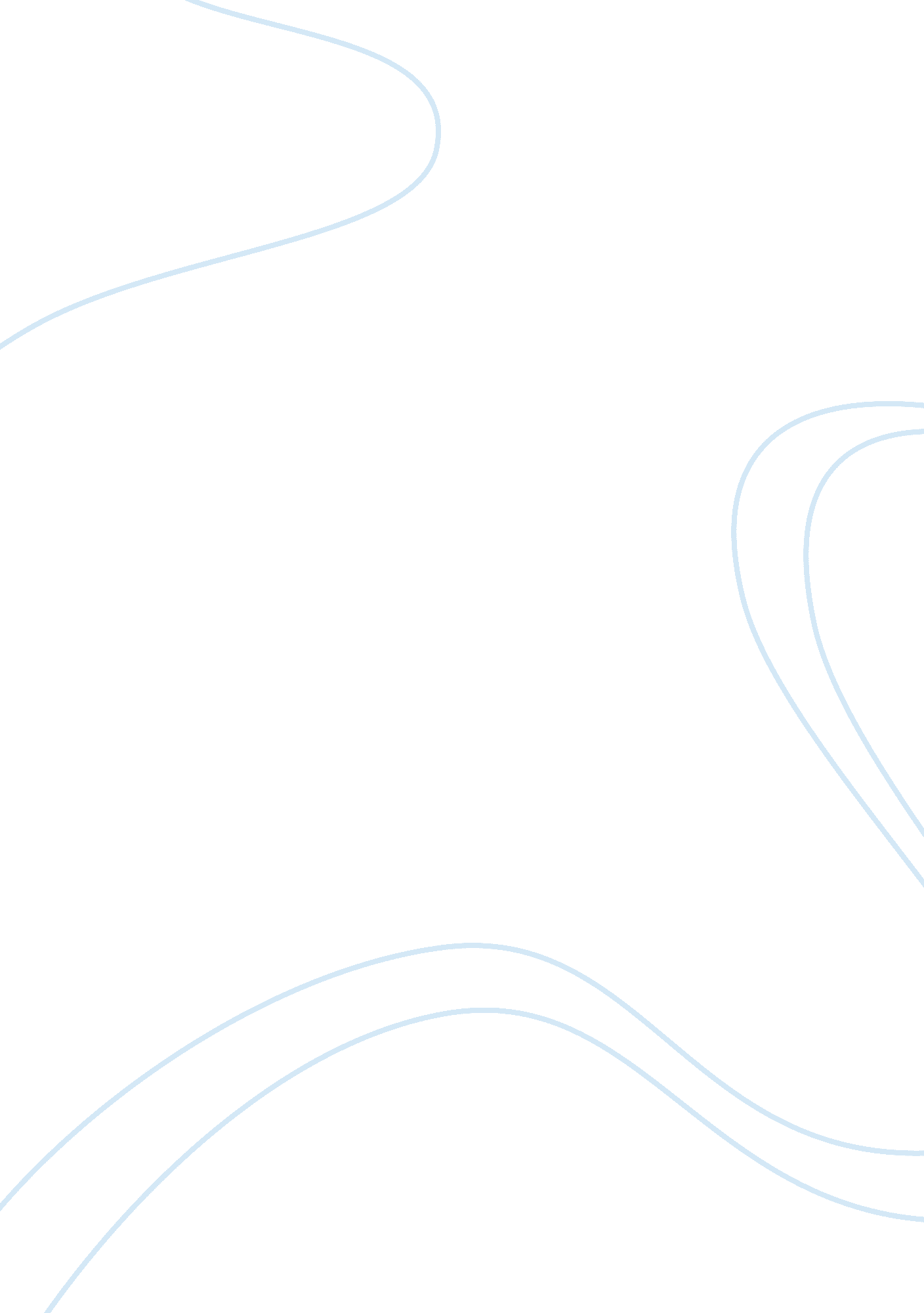 First time went to churchReligion, Jesus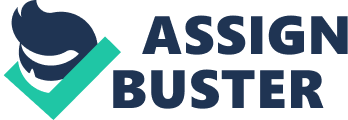 I decided to go to a Vietnamese Christian Fellowship at Fall Church. I went to the eleven o'clock service on Sunday. The whole church itself was pretty big. There is the main temple that has the regular service and then there is a whole other building that has separate classrooms where the English service is held and other Sunday school type classes are held. It was just the cross by itself. The scriptures that were read came from the bible. They provided me with a bible there so I could follow along with any of the passages that were read. There were no symbols on the bible. The title of the bible read, " The Holy Bible". There weren't a lot of images during the service that caught my eye. The only one that I really noticed was the cross without Jesus on it. During the service there was a lot of prayer. When the service started it began with prayer, during the service there were moments of prayer, and the service ended with prayer. Something that I found very entertaining was the form of worship that they used which was singing. They sang a lot of different songs that worshiped God. You could tell who went to church a lot because they knew all the songs by heart. For those like me that didn't know the songs, the words were projected on to the wall so you could sing along with everyone else. There was also a live band that played the music to sing to. This part of the service was really entertaining to me and I really enjoyed it. The whole service was around an hour and forty-five minutes to two hours. After going to the Fellowship church I gained a new found respect for the Christian religion. It is not what I believe in but after going to the Fellowship service I saw what it is about and I feel that it is not wrong to believe in. If it makes people feel more comfortable in their life and gives them stability, then well for them. While I was there I didn't feel like I was doing anything bad. I actually felt as if I was just broadening my horizons and I just took it as an experience that may help me later on in life. The most positive result was the music because it got me into the whole service. It made me want to actually be a part of the service. It makes you forget about everything else that is going on. I am actually glad that I went to the Fellowship church because now I know about another religion that is out in our world of today. 